Scholarship BulletinOctober and November are in your rear-view mirror.  All Patriots Pen and Voice of Democracy applications and essays have been submitted to your Post home.  The essays and been voted on and sent to your department.Time to celebrate our younger generation and award them for their excellent work.Now proceed to the Patriotic Art contests.  Get everything to your school’s art teachers.  Keep on top of these projects.  Don’t let a student fall through the cracks.  Encourage all students to take a part in these great scholarships.  Always remember the students that wrote the essays and produced the art projects, they may want to do it again next year.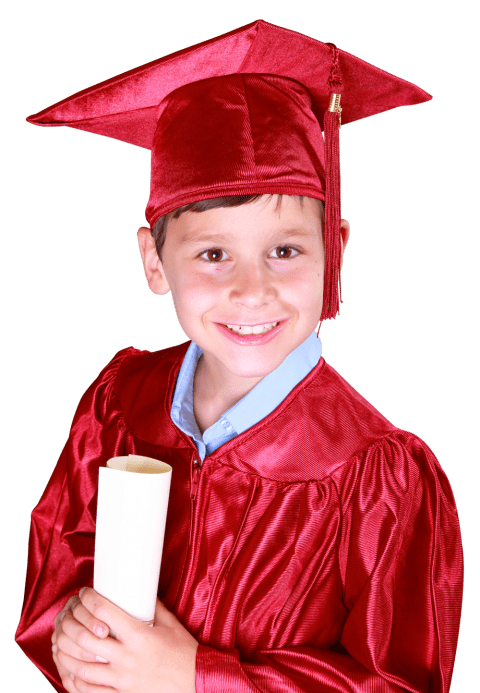 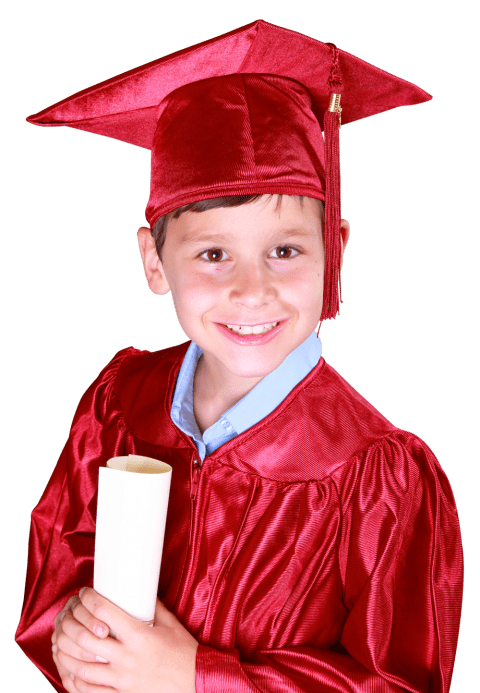 Have a great Christmas and a very Happy New Year.